Eri keeleversioonide lahknevuste korral on ülimuslik ingliskeelne versioon.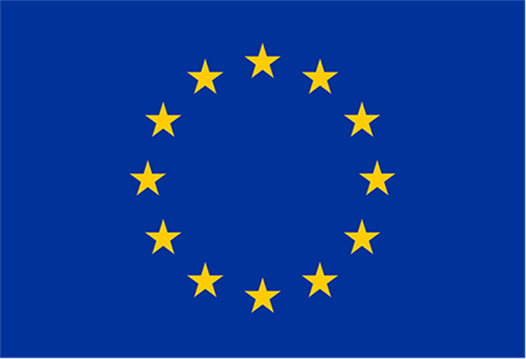 Kodanike, võrdõiguslikkuse, õiguste ja väärtuste programm (CERV)Konkursikutse Sõpruslinnade liikumine ja linnade võrgustikud(CERV-2022-CITIZENS-TOWN: CERV-2022-TOWN-TT, CERV-2022-TOWN-NT)Versioon 1.016. november 2021KONKURSIKUTSE SISUKORD0.	Sissejuhatus	51.	Taust	62.	Eesmärgid – Teema ja prioriteedid – Rahastatavad tegevused – Eeldatav mõju	6Eesmärgid	6Teema ja prioriteedid (kohaldamisala)	7Eesmärgid	8Teema ja prioriteedid (kohaldamisala)	9Rahastamiskõlblikud tegevused (kohaldamisala)	9Eeldatav mõju	103.	Eelarve	104.	Ajakava ja tähtajad	105.	Vastuvõetavus ja dokumendid	116.	Toetuskõlblikkus	12Rahastamiskõlblikud osalejad (rahastamiskõlblikud riigid)	12Konsortsiumi koosseis	14Toetuskõlblik tegevus	14Geograafiline asukoht (sihtriigid)	14Kestus	14Eetika ja ELi väärtused	157.	Finants- ja tegevussuutlikkus ja välistamine	15Finantssuutlikkus	15Tegevussuutlikkus	16Välistamine	178.	Hindamise ja toetuse andmise menetlus	179.	Hindamiskriteeriumid	1810.	Toetuslepingute õigus- ja finantsstruktuur	19Alguskuupäev ja projekti kestus	19Vahe-eesmärgid ja tulemused	19Toetuse vorm, rahastamismäär ja maksimaalne toetussumma	20Eelarve kategooriad ja kulude abikõlblikkuse eeskirjad	20Aruandlus ja toetuste maksmise kord	20Eelmaksetagatised	21Sertifikaadid	21Tagasinõudmiste vastutussüsteem	21Projekti teostamise sätted	22Muud eripärad	22Mittevastavus lepinguga ja lepingu rikkumine	2211.	Kuidas taotlust esitada	2212.	Abi	2313.	Tähtis	24SissejuhatusSee konkursikutse on ELi meetmetoetustele kodanike kaasaamise ja osalemise valdkonnas kodanike, võrdõiguslikkuse, õiguste ja väärtuste programmi (CERV) raames. Seda ELi rahastamisprogrammi reguleeriv õigusraamistik on sätestatud järgmistes õigusaktides:määrus (EL) 2018/1046 (ELi finantsmäärus),alusakt (CERV määrus, (EL) 2021/692).Konkurss toimub 2021.–2022. aasta tööprogrammi kohaselt ning seda haldab Euroopa Hariduse ja Kultuuri Rakendusamet (EACEA) (edaspidi „amet“).Konkurss hõlmab järgmisi teemasid:CERV-2022-CITIZENS-TOWN-TT (1. teema) — sõpruslinnade liikumineCERV-2022-CITIZENS-TOWN-NT (2. teema) — linnade võrgustikudIga projektikonkursi raames esitatav projektitaotlus peab käsitlema ainult üht neist teemadest. Kui taotlejad soovivad kandideerida mitmele teemale, peavad nad iga teema kohta esitama eraldi taotluse.Soovitame tutvuda konkursikutse dokumentidega, eelkõige käesoleva konkursikutse dokumendi, toetuslepingu näidise, ELi rahastamis- ja hankeportaali veebijuhendi ning ELi toetuste annoteeritud toetuslepinguga.Need dokumendid annavad selgitusi ja vastuseid küsimustele, mis teil võivad tekkida taotluse koostamisel. Konkursikutse dokumendis kirjeldatakse järgmist: taust, eesmärgid, kohaldamisala, rahastatavad tegevused ja eeldatavad tulemused (punktid 1 ja 2);ajakava ja eelarve (punktid 3 ja 4); vastuvõetavuse ja rahastamiskõlblikkuse tingimused (sh kohustuslikud dokumendid; punktid 5 ja 6);finants- ja tegevussuutlikkuse ning välistamise kriteeriumid (punkt 7);hindamis- ja toetuse andmise menetlus (punkt 8);toetuse andmise kriteeriumid (punkt 9); toetuslepingute õigus- ja finantsstruktuur (punkt 10);kuidas taotlust esitada (punkt 11).Veebijuhendis kirjeldatakse järgmist: taotluste veebis registreerimise ja esitamise kord ELi rahastamis- ja hankeportaali kaudu (edaspidi „portaal“); taotluse koostamise soovitused.Annoteeritud toetusleping sisaldab järgmist:üksikasjalikud märkused toetuslepingu kõigi sätete kohta, mille peate allkirjastama toetuse saamiseks (sh kulude abikõlblikkus, maksegraafik, kõrvalkohustused jne). Soovitame teil varem rahastatud projektide loeteluga tutvumiseks külastada ka programmi „Kodanike Euroopa“ projekti tulemuste veebilehte, õiguste, võrdõiguslikkuse ja kodakondsuse programmi tulemuste veebilehte ja Daphne rahastatud projektide veebilehte. TaustKodanike, võrdõiguslikkuse, õiguste ja väärtuste programmiga rahastatakse kodanike kaasamist, võrdõiguslikkust kõigi jaoks ning õiguste ja ELi väärtuste rakendamist. Kodanike, võrdõiguslikkuse, õiguste ja väärtuste programm (edaspidi „programm“) ühendab endise õiguste, võrdõiguslikkuse ja kodakondsuse programmi ning endise programmi „Kodanike Euroopa“.Programm edendab eri riikide kodanike vahelist suhtlust, suurendab vastastikust mõistmist ja sallivust ning võimaldab neil avardada oma perspektiivi ning arendada Euroopasse kuulumise tunnet ja asjaomast identiteeti sõpruslinnade liikumise ja linnade võrgustike kaudu. Säilitades alt üles lähenemisviisi, annab programm eelkõige linnade võrgustikele võimaluse keskenduda ELi prioriteetidele. Selle eesmärk on näiteks parandada kodanike teadmisi Euroopa Liidu põhiõiguste hartast, aidata kaasa suuremale valimisaktiivsusele ja kaasavale kandideerimisele Euroopa Parlamendi valimistel ning teadvustada diskrimineerimist, rassismi ja nende tagajärgi.Käesoleva projektikonkursi eesmärk on toetada järgmisi poliitikaalgatusi: Euroopa demokraatia tegevuskava, romade võrdõiguslikkust, kaasamist ja osalemist käsitlev ELi strateegiline raamistik, strateegia põhiõiguste harta kohaldamise tugevdamiseks ELis, 2020. aasta aruanne ELi kodakondsuse kohta. Eesmärgid – Teema ja prioriteedid – Rahastatavad tegevused – Eeldatav mõjuCERV-2021-CITIZENS-TOWN-TT – Sõpruslinnade liikumineEesmärgid Edendada eri riikide kodanike vahelist suhtlust.Anda kodanikele võimalus avastada Euroopa Liidu kultuurilist mitmekesisust ning teadvustada, et Euroopa väärtused ja kultuuripärand on ühise tuleviku alus. Tagada rahumeelsed suhted eurooplaste vahel ja nende aktiivne osalemine kohalikul tasandil.Suurendada Euroopa kodanike vahelist vastastikust mõistmist ja sõprust.Soodustada omavalitsuste koostööd ja parimate tavade vahetamist.Toetada head kohalikku valitsemistava ning suurendada kohalike ja piirkondlike omavalitsuste rolli Euroopa integratsiooniprotsessis.Eeldatakse, et sõpruslinnade liikumise projektid kajastavad uut Euroopa narratiivi, mis on kodanikukeskne, võrdõiguslikkust edendav, tulevikku suunatud ja konstruktiivne ning oleks kaasavam eelkõige noorema põlvkonna suhtes. Projektid võivad põhineda kodanikega peetud konsultatsioonide tulemustel ja viia aruteludeni konkreetsete viiside üle, kuidas luua demokraatlikum liit, et taaskaasata kodanikud suhtlusesse ELiga ja tugevdada Euroopasse kuulumise tunnet.Teema ja prioriteedid (kohaldamisala)Euroopa kultuuri- ja keelekeskkonna rikkuse teadvustamineProgramm aitab edendada kultuuridevahelist dialoogi, tuues kokku eri kodakondsusega ja eri keelt kõnelevaid inimesi ning annab neile võimaluse osaleda ühistegevustes. Seoses sellega peaksid sõpruslinnade liikumise projektid suurendama teadlikkust Euroopa kultuuri- ja keelekeskkonna rikkusest ning edendama vastastikust mõistmist ja sallivust, aidates seega kaasa lugupidava, dünaamilise ja mitmetahulise Euroopa identiteedi kujunemisele ning ühiste väärtuste, demokraatia ja põhiõiguste austamisele. Solidaarsusel põhineva Euroopa integratsiooniprotsessi tugevdamise tähtsuse teadvustamineEuroopa Liit on rajatud solidaarsusele: kodanike solidaarsusele, liikmesriikide piiriülesele solidaarsusele ning solidaarsusele toetusmeetmete kaudu liidus ja väljaspool liitu. Solidaarsus on ühine väärtus, mis loob ühtekuuluvust ja aitab vastata ühiskondlikele probleemidele. Sõpruslinnade liikumise projektid peaksid aitama ületada riigipõhiseid arusaamu, edendades vastastikust mõistmist ja luues foorumeid, kus saab konstruktiivselt arutada ühiseid lahendusi. Nende eesmärk peaks olema suurendada teadlikkust solidaarsusel ja ühistel väärtustel põhineva Euroopa integratsiooniprotsessi tugevdamise tähtsusest.Arutelu edendamine Euroopa tuleviku üle, et soodustada Euroopasse kuulumise tunnet Sõpruslinnade liikumise projektid peaksid andma kodanikele võimaluse väljendada, millist Euroopat nad soovivad. Sõpruslinnade liikumise raames toetatud arutelud peaksid põhinema Euroopa Liidu konkreetsetel saavutustel ja varasematel kogemustel. Sellised arutelud peaksid kajastama praeguseid suundumusi ja võimaldama osalejatel vaidlustada euroskeptilisust, tehes ettepanekuid võimalike meetmete kohta, mida Euroopa Liit võiks võtta, et edendada Euroopasse kuulumise tunnet, mõista Euroopa Liidu eeliseid ning tugevdada ELi sotsiaalset ja poliitilist ühtekuuluvust. Sõpruslinnade omavalitsusi julgustatakse tegutsema, et saavutada Euroopa tuleviku konverentsi eesmärke. Lisaks peaksid arutelud edendama demokraatlikku mõttevahetust, kus kõigi osalejate vaateid hinnatakse võrdselt olenemata nende soost, vanusest või etnilisest taustast.Kohalikele kogukondadele avalduva COVID-19 pandeemia mõju kajastamineCOVID-19 pandeemia on mõjutanud meie demokraatia ja kodanikuosaluse toimimist. Vajadus tõkestada nakkuse levikut tingis üksikisiku ja kollektiivse vabaduse ranged piirangud. Sõpruslinnade liikumise projekte julgustatakse kajastama COVID-19 pandeemia mõju kohalike kogukondade elule ja toimimisele ning kodanikuosaluse vormidele COVID-19 kriisi ajal.Rahastamiskõlblikud tegevused (kohaldamisala)Tegevused võivad muu hulgas hõlmata järgmist:õpikojad, seminarid, konverentsid, koolitustegevused, ekspertide koosolekud, veebiseminarid, teadlikkuse suurendamise tegevused, andmete kogumine ning konsulteerimine seoses heade tavadega, nende arendamine, vahetamine ja levitamine ametiasutuste ja kodanikuühiskonna organisatsioonide vahel, suhtlusvahendite arendamine ja ühismeedia kasutamine.Tegevuste „vormingu“ väljatöötamisel tuleks arvestada soolise võrdõiguslikkuse vaatenurgaga, et tagada naistele ja meestele võrdsetel alustel juurdepääs tegevustele ning nii naistele kui ka meestele võimalus tegevustes osaleda. Eeldatav mõjuSuurendada ning soodustada vastastikust mõistmist ja sõprust mitmesuguste kodanike vahel kohalikul tasandil.Kaasata kohalikest kogukondadest mitmesuguseid kodanikke, et kogeda ja tunnustada lisaväärtust, mida EL pakub rohujuuretasandi lähenemisviisi kaudu.Tugevdada Euroopa Liitu kuulumise tunnet.CERV-2021-CITIZENS-TOWN-NT – Linnade võrgustikud Eesmärgid Edendada eri riikide kodanike vahelist suhtlust.Anda kodanikele võimalus avastada Euroopa Liidu kultuurilist mitmekesisust ning teadvustada, et Euroopa väärtused ja kultuuripärand on ühise tuleviku alus.Tagada rahumeelsed suhted eurooplaste vahel ja nende aktiivne osalemine kohalikul tasandil.Suurendada Euroopa kodanike vahelist vastastikust mõistmist ja sõprust.Soodustada omavalitsuste koostööd ja parimate tavade vahetamist.Toetada head kohalikku valitsemistava ning suurendada kohalike ja piirkondlike omavalitsuste rolli Euroopa integratsiooniprotsessis.Eeldatakse, et linnade võrgustike projektid kajastavad uut Euroopa narratiivi, mis on kodanikukeskne, võrdõiguslikkust edendav, tulevikku suunatud ja konstruktiivne ning oleks kaasavam eelkõige noorema põlvkonna suhtes. Projektid võivad põhineda kodanikega peetud konsultatsioonide tulemustel ja viia aruteludeni konkreetsete viiside üle, kuidas luua demokraatlikum liit, et taaskaasata kodanikud suhtlusesse ELiga ja tugevdada Euroopasse kuulumise tunnet.Linnade võrgustikud peaksid pakkuma linnadele ja kohalikele omavalitsustele võimaluse süvendada ja tõhustada koostööd ning arutelu pikaajalises perspektiivis, arendada kestlikke võrgustikke ja koostada oma pikaajaline visioon Euroopa integratsiooni tulevikust.Teema ja prioriteedid (kohaldamisala)Alt üles lähenemisviisi säilitades võiks erilist tähelepanu pöörata järgmisele.ELi otsustamisprotsessi Euroopa ja demokraatliku mõõtme tugevdamineLinnade võrgustikke kutsutakse välja töötama projekte, mis tugevdavad demokraatlikku valitsemistava, toetades kodanike aktiivset kaasatust Euroopa poliitilisse ellu ning valimisõiguse kasutamist. Need projektid aitaksid võidelda vähese valimisaktiivsuse, populismi, väärteabe ja kodanikuühiskonna probleemide vastu.Euroopas vabade ja õiglaste valimiste toetamineLinnade võrgustikke kutsutakse Euroopa Liidu 2024. aasta valimisi silmas pidades tegutsema ELi demokraatlike institutsioonide säilitamiseks ja kodanike nendel osalemise tagamiseks. Asjaomaste võrgustike sisene ja vaheline koordineerimine võib eelkõige kaasa tuua ühiste töömeetodite loomise, valimisi ohustavate asjaolude tuvastamise ning nende käsitlemise võimekuse suurendamise, heade tavade näidiste ja suuniste laiendamise.Arutelu edendamine Euroopa tuleviku üle, et soodustada Euroopasse kuulumise tunnet Linnade võrgustikud võiksid anda kodanikele võimaluse väljendada, millist Euroopat nad soovivad. Arutelud peaksid põhinema Euroopa Liidu konkreetsetel saavutustel ja varasematel kogemustel. Selliste arutelude käigus võidakse teha ettepanekuid võimalike meetmete kohta, mida Euroopa Liit võiks võtta, et edendada Euroopasse kuulumise tunnet, mõista Euroopa Liidu eeliseid ning tugevdada ELi sotsiaalset ja poliitilist ühtekuuluvust. Linnade võrgustikke julgustatakse tegutsema, et saavutada Euroopa tuleviku konverentsi eesmärke.Kohalikele kogukondadele avalduva COVID-19 pandeemia mõju kajastamineCOVID-19 pandeemia on mõjutanud meie demokraatia ja kodanikuosaluse toimimist. Vajadus tõkestada nakkuse levikut tingis üksikisiku ja kollektiivse vabaduse ranged piirangud. Linnade võrgustikke julgustatakse kajastama COVID-19 pandeemia mõju kohalike kogukondade elule ja toimimisele ning kodanikuosaluse vormidele COVID-19 kriisi ajal.Rahastamiskõlblikud tegevused (kohaldamisala)Tegevused võivad muu hulgas hõlmata järgmist:õpikojad, seminarid, konverentsid, koolitustegevused, ekspertide koosolekud, veebiseminarid, teadlikkuse suurendamise tegevused, andmete kogumine ning konsulteerimine seoses heade tavadega, nende arendamine, vahetamine ja levitamine ametiasutuste ja kodanikuühiskonna organisatsioonide vahel, suhtlusvahendite arendamine ja ühismeedia kasutamine.Tegevuste „vormingu“ väljatöötamisel tuleks arvestada soolise võrdõiguslikkuse vaatenurgaga, et tagada naistele ja meestele võrdsetel alustel juurdepääs tegevustele ning nii naistele kui ka meestele võimalus tegevustes osaleda. Projektide ülesehitus ja teostamine peaksid toetama soolist võrdõiguslikkust ning mittediskrimineerimise peavoolustamist. Taotlejad võivad näiteks teha ja taotlusele lisada soolise analüüsi, mis kaardistaks projekti ja selle tegevuste võimaliku erineva mõju eri taustaga naistele ja meestele ning tüdrukutele ja poistele. See võimaldaks ennetada sekkumise soovimatuid negatiivseid mõjusid kummalegi soole (kahju vältimise põhimõte).Eeldatav mõjuPakkuda linnadele ja kohalikele omavalitsustele võimalust töötada välja ulatuslikumaid projekte, et suurendada nende projektide mõju ja kestlikkust. Võimaldada toetusesaajatel arendada temaatilisemaid ja poliitikaga seotud projekte. Luua püsivad sidemed partnerorganisatsioonidega. Teadvustada mitmekesisuse eeliseid ning tõkestada diskrimineerimist ja rassismi. Suurendada ja soodustada vastastikust mõistmist ja aktsepteerimist Euroopa vähemuste, näiteks romade suhtes. Suurendada teadlikkust Euroopa Liidu põhiõiguste hartast ja selle kohaldamisest ning edendada põhiõiguste kultuuri. Täiustada teavet ELi kodakondsusest tulenevate õiguste kohta ja tõhustada nende rakendamist liikmesriikides.Suurendada teadlikkust ELi kodakondsusest tulenevate õiguste kohta ning paremini teavitada liikuvaid ELi kodanikke ja nende pereliikmeid nende ELi kodakondsusest tulenevatest õigustest.EelarveProjektikonkursi eelarve on 11 000 000 eurot.Alljärgnevas tabelis on konkreetne eelarveteave teemade järgi.Jätame endale õiguse mitte jagada või ümber jagada kõiki olemasolevaid vahendeid kõigi konkursi teemade vahel, olenevalt saadud taotluste arvust ja hindamise tulemustest. Ajakava ja tähtajad Vastuvõetavus ja dokumendidTaotlused tuleb esitada enne konkursikutse tähtpäeva (vt ajakava, punkt 4).Taotlused tuleb saata elektrooniliselt rahastus- ja hankeportaali elektroonilise taotlussüsteemi kaudu (juurdepääs on teemalehe jaotises „Rahastuse ja hangete otsing“). Taotluste esitamine paberkandjal EI OLE võimalik.Taotlused (sh lisad ja täiendavad dokumendid) tuleb esitada taotlussüsteemisolevaid vorme kasutades ( MITTE kasutades teemalehel olevaid vorme — need on ainult teabeks).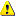 Taotlused peavad olema täielikud ja sisaldama kogu nõutavat teavet ning kõiki nõutavaid lisasid ja täiendavaid dokumente. Taotlusvormi A osas on osalejate haldusteave (tulevane koordinaator, toetusesaajad ja seotud üksused) ning projekti kokkuvõtlik eelarve (täidetakse otse veebis).Taotlusvormi B osas on projekti tehniline kirjeldus (laadige alla portaali taotlussüsteemist, täitke, koostage ja laadige uuesti üles).C osas (täidetakse otse veebis) on projekti lisaandmed, sealhulgas kohustuslikud näitajad.Kohustuslikud lisad ja täiendavad dokumendid (laadige üles):üksikasjalik eelarvetabel: ei kohaldataprojekti tuumikrühma CV-d: ei kohaldataeelmise aasta tegevusaruanded: ei kohaldatavarasemate projektide loetelu (viimase 4 aasta kohta) (vorm on B osas)osalejate kohta, kelle tegevused on seotud lastega: osalejate lastekaitsepoliitika, mis hõlmab nelja valdkonda, mida on kirjeldatud veebilehel organisatsiooni Keeping Children Safe lastekaitsestandarditeskindlasummalise makse arvutamineomavalitsuse allkirjastatud toetuskiri (kohaldatav kategoorias „Kohalikku omavalitsust esindav mittetulundusühendus“ taotlejatele ja partneritele).Taotluse esitamisel tuleb kinnitada, et teil on volitus tegutseda kõigi kandideerijate nimel. Veel tuleb kinnitada, et taotluses esitatud teave on õige ja täielik ning osalejad vastavad ELi rahastuse saamise tingimustele (eelkõige rahastamiskõlblikkus, finants- ja tegevussuutlikkus, välistamine jt). Enne toetuse allkirjastamist peab iga toetusesaaja ja seotud üksus seda uuesti kinnitama, allkirjastades kirjaliku kinnituse. Puudulikud taotlused lükatakse tagasi.Teie taotlus peab olema loetav, juurdepääsetav ja prinditav.Taotluste maksimaalne pikkus on sõpruslinnade liikumise teema (B osa) korral 40 lehekülge ja linnade võrgustike teema korral 70 lehekülge (B osa). Hindajad ei võta lisalehekülgi arvesse.Teilt võitakse hiljem paluda täiendavaid dokumente (juriidilise isiku valideerimiseks, finantssuutlikkuse kontrolliks, pangakonto valideerimiseks jne). Esitamisprotsessi lisateave (sh IT-aspektid) on veebijuhendis.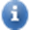 Toetuskõlblikkus Rahastamiskõlblikud osalejad (rahastamiskõlblikud riigid)Rahastamiskõlblikkuse tingimustele vastamiseks peavad taotlejad (toetusesaajad ja seotud üksused):olema juriidilised isikud (avalik-õiguslik või eraõiguslik) asutatud rahastamiskõlblikus riigis, st ELi liikmesriigid (sh ülemeremaad ja -territooriumid)ELi-välised riigid:CERV-programmiga liitunud riigid või riigid, kes peavad assotsieerimislepingu läbirääkimisi, ja kui leping jõustub enne toetuse allkirjastamist (osalevate riikide loetelu)muud rahastamiskõlblikkuse tingimused:CERV-2021-CITIZENS-TOWN-TT – Sõpruslinnade liikumine Taotleja peab olema avalik-õiguslik asutus või mittetulundusühendus: linnad/omavalitsused ja/või muud kohalikud omavalitsused, nende sõpruslinnakomiteed või muud kohalikke ametiasutusi esindavad mittetulundusühendused.Projekt peab hõlmama omavalitsusi vähemalt kahest rahastamiskõlblikust riigist, millest vähemalt üks on ELi liikmesriik.Tegevused peavad toimuma projektis osalevas rahastamiskõlblikus riigis.Üritustel peab osalema vähemalt 50 otseosalejat, kellest vähemalt 25 on kutsutud osalejad. CERV-2021-CITIZENS-TOWN-NT – Linnade võrgustikudTaotleja ja partnerid peavad olema avalik-õiguslikud asutused või mittetulundusühendused: linnad/omavalitsused ja/või muud kohalikud omavalitsused, nende sõpruslinnakomiteed või muud kohalikke ametiasutusi esindavad mittetulundusühendused.Projektis peavad osalema omavalitsused vähemalt viiest rahastamiskõlblikust riigist, millest vähemalt kolm on ELi liikmesriigid.Tegevused peavad toimuma programmis osalevas vähemalt kahes rahastamiskõlblikus riigis.Toetusesaajad ja seotud üksused peavad enne taotluse esitamist registreeruma osalejate registris ning selle peab valideerima keskvalideerimistalitus (REA Validation). Valideerimiseks on neil vaja üles laadida õiguslikku seisundit ja päritolu tõendavad dokumendid.Muud üksused võivad osaleda teistes konsortsiumi rollides, näiteks assotsieerunud partnerid, alltöövõtjad, mitterahalise osalusega kolmandad isikud jne (vt punkt 13).Erijuhtumid Füüsilised isikud – füüsilised isikud EI OLE rahastamiskõlblikud (v.a füüsilisest isikust ettevõtjad, st üksikettevõtjad, kui ettevõttel ei ole füüsilisest isikust eraldi juriidilise isiku staatust).Rahvusvahelised organisatsioonid – rahvusvahelised organisatsioonid on rahastamiskõlblikud. Nende suhtes ei kohaldata rahastamiskõlblikke riike käsitlevaid eeskirju.Üksused, mis ei ole juriidilised isikud – üksused, millel kohaldatava riigisisese õiguse kohaselt puudub juriidilise isiku staatus, kui nende esindajad on volitatud võtma üksuste nimel juriidilisi kohustusi ja üksused pakuvad samaväärseid tagatisi liidu finantshuvide kaitsmiseks kui juriidilised isikud.ELi asutused – ELi asutused (v.a Euroopa Komisjoni Teadusuuringute Ühiskeskus) EI TOHI kuuluda konsortsiumi.Ühingud ja huvirühmad — liikmetest koosnevad üksused võivad osaleda ka ainsate toetusesaajatena või juriidilise isikuta toetusesaajatena.  NB! Kui meedet rakendavad liikmed, peaksid nad samuti osalema (kas toetusesaajatena või seotud üksustena, vastasel juhul EI OLE nende kulud rahastamiskõlblikud). 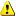 Programmi kontaktpunktid – on avatud konkursikutses rahastamiskõlblikud koordinaatori või toetusesaajana, kui neil on projektijuhtimis- ja teabeedastusfunktsioonide eraldamise menetlused ning kui nad suudavad tõendada kulude lahusust (st nende projektitoetused ei kata kulusid, mida katab muu toetus). Selleks on vaja järgmist: analüütilise raamatupidamisarvestuse kasutamine, mis võimaldab juhtida kuluarvestust kulujaotustegurite ja kuluarvestuskoodidega, NING kasutada neid tegureid ja koode kulude tuvastamiseks ja eraldamiseks (st nende jaotamisel kahe toetuse vahel); kõigi tegelike kulude kirjendamine, mis on tekkinud seoses kummagi toetuse kaetavate tegevustega (sh kaudsed kulud); kulude jaotamine viisil, mis tagab õiglase, objektiivse ja realistliku tulemuse.Riigid, kes peavad praegu assotsieerimislepingu läbirääkimisi – toetusesaajad toimuvate läbirääkimistega riikidest (vt eespool) võivad konkursil osaleda ja allkirjastada toetuslepinguid, kui läbirääkimised lõpevad enne toetuse allkirjastamist (tagasiulatuvalt, kui see on lepingus sätestatud).ELi piiravad meetmed — teatud üksustele kehtivad erieeskirjad (nt üksused, kellele kehtivad ELi piiravad meetmed kooskõlas Euroopa Liidu lepingu (ELi lepingu) artikliga 29 ja Euroopa Liidu toimimise lepingu artikliga 215, ja üksustele, kellele kehtivad komisjoni suunised nr 2013/C 205/05). Sellised üksused ei ole osalemiskõlblikud üheski kategoorias, sh toetusesaajatena, seotud üksustena, assotsieerunud partneritena, alltöövõtjatena või kolmandate isikute rahalise toetuse vastuvõtjatena (nagu asjakohane). Lisateave: vt Eeskirjad juriidilise isiku valideerimise, juriidilise isiku määratud esindaja määramise ja finantssuutlikkuse hindamise kohta. Konsortsiumi koosseisCERV-2021-CITIZENS-TOWN-TT – Sõpruslinnade liikumine Lubatud on ainult ainutaotlejate taotlused.Sõpruslinnade liikumise taotlused peavad hõlmama omavalitsusi vähemalt kahest rahastamiskõlblikust riigist, millest vähemalt üks on ELi liikmesriik.CERV-2021-CITIZENS-TOWN-NT – Linnade võrgustikudTaotlused peab esitama konsortsium, kuhu kuulub vähemalt 5 taotlejat (toetusesaajad; mitte seotud üksused) ja mis vastab järgmistele tingimustele: üksused on omavalitsused vähemalt 5 rahastamiskõlblikust riigist, millest vähemalt 3 on ELi liikmesriigid.Toetuskõlblik tegevusRahastamiskõlblikud tegevused on sätestatud eespool punktis 2.Projektides tuleks arvestada muudest ELi rahastamisprogrammidest toetatud projektide tulemusi. Vastastikust täiendavust tuleb kirjeldada projektiettepanekutes (taotlusvormi B osa).Projektid peavad vastama ELi poliitika huvidele ja prioriteetidele (nt keskkonna-, sotsiaal-, julgeoleku-, tööstus- ja kaubanduspoliitika jne).Rahaline toetus kolmandatele isikutele ei ole lubatud.CERV-2021-CITIZENS-TOWN-TT – Sõpruslinnade liikumineSõpruslinnade liikumise üritustel peab osalema vähemalt 50 otsest osalejat, kellest vähemalt 25 on kutsutud osalejad. Kutsutud osalejad on lähetusdelegatsioonid projekti kaasatud muudest rahastamiskõlblikest partnerriikidest kui sõpruslinnade liikumise üritust korraldav riik.Geograafiline asukoht (sihtriigid)Taotlused peavad olema seotud tegevusega, mis toimub rahastamiskõlblikes riikides (vt eespool).CERV-2021-CITIZENS-TOWN-TT – Sõpruslinnade liikumineTegevused peavad toimuma projektis osalevas rahastamiskõlblikus riigis.CERV-2021-CITIZENS-TOWN-NT – Linnade võrgustikudTegevused peavad toimuma programmis osalevas vähemalt kahes rahastamiskõlblikus riigis.KestusCERV-2021-CITIZENS-TOWN-TT – Sõpruslinnade liikumineProjektid peaksid tavaliselt kestma kuni 12 kuud (pikendamine on võimalik, kui see on nõuetekohaselt põhjendatud ja seda tehakse muudatuse kaudu).CERV-2021-CITIZENS-TOWN-NT – Linnade võrgustikud Projektid peaksid tavaliselt kestma 12–24 kuud (pikendamine on võimalik, kui see on nõuetekohaselt põhjendatud ja seda tehakse muudatuse kaudu).Eetika ja ELi väärtusedProjektid peavad vastama:kõrgeimatele eetikastandarditele; 	ELi väärtustele, mis põhinevad Euroopa Liidu lepingu artiklil 2 ja Euroopa Liidu põhiõiguste harta artiklil 21, ning muule kohaldatavale ELi, rahvusvahelisele ja riigisisesele õigusele (sh isikuandmete kaitse üldmäärusele (EL) 2016/679).Projektid peavad püüdma edendada soolist võrdõiguslikkust ja mittediskrimineerimise peavoolustamist kooskõlas soolõimevahenditega. Projekti tegevused peaksid aitama kaasa naiste ja meeste võrdsele võimestamisele kogu nende mitmekesisuses, tagades, et nad saavutavad oma täieliku potentsiaali ja saavad kasutada samu õigusi (vt mittediskrimineerimise soolõimevahendid, juhtumiuuringud ja edasine tegevus). Samuti peaksid nad püüdma vähendada teatud rühmade diskrimineerimist (sh mitmekordse diskrimineerimise riskiga rühmad) ning püüdma parandada inimeste tegelikku võrdõiguslikkust. Taotlustesse tuleks lisada soolise võrdõiguslikkuse ja mittediskrimineerimise kaalutlused ning esindatus projektirühmades ja -tegevustes peaks olema sooliselt tasakaalus. Samuti on oluline, et toetusesaajate kogutud individuaalsed andmed jaotataks võimaluse korral soo (sooliselt segregeeritud andmed), puude või vanuse järgi. Taotlejad peavad oma taotluses tõendama, et nad järgivad eetikapõhimõtteid ja ELi väärtusi, mis põhinevad Euroopa Liidu lepingu artiklil 2 ja Euroopa Liidu põhiõiguste harta artiklil 21. Lastega seotud tegevustega osalejatel peab lisaks olema lastekaitsepoliitika, mis hõlmab nelja valdkonda, mida on kirjeldatud veebilehel organisatsiooni Keeping Children Safe lastekaitsestandardites. See poliitika peab olema veebis kättesaadav ja läbipaistev kõigile, kes organisatsiooniga kokku puutuvad. See peab sisaldama selget teavet personali (sh praktikantide ja vabatahtlike) töölevõtmise kohta ning sisaldama taustakontrolli. See peab sisaldama ka selgeid menetlusi ja eeskirju personalile, sh aruandluseeskirju, ja pidevat koolitust.Finants- ja tegevussuutlikkus ja välistamineFinantssuutlikkusTaotlejatel peavad olema stabiilsed ja piisavad vahendid projektide edukaks teostamiseks ja omaosaluseks. Mitmes projektis osalevatel organisatsioonidel peab olema piisav suutlikkus teostada kõik projektid.Finantssuutlikkuse kontroll toimub dokumentide põhjal, mis tuleb teil üles laadida osalejate registris toetuste ettevalmistamisel (nt tulude ja kulude aruanne ja bilanss, äriplaan, tunnustatud välisaudiitori koostatud auditiaruanne, viimase rahandusaasta aruande kinnitamine jne). Analüüs põhineb neutraalsetel finantsnäitajatel, kuid arvestab ka selliseid aspekte nagu sõltuvus ELi rahastusest ja defitsiit ning eelmiste aastate tulud.Tavaliselt kontrollitakse kõiki toetusesaajaid, v.a järgmistel juhtudel: avalik-õiguslikud asutused (üksused, mis on asutatud riigisisese õiguse kohaselt avalik-õigusliku asutusena, sh kohalikud, piirkondlikud või riiklikud ametiasutused) või rahvusvahelised organisatsioonid;kui individuaalne taotletav toetussumma ei ületa 60 000 eurot.Vajaduse korral võidakse kontrollida ka seotud üksusi.Kui leiame, et teie finantssuutlikkus ei ole rahuldav, võime nõudalisateavet;tõhustatud finantsvastutuste režiimi, st ühis- ja solidaarvastutust kõigile toetusesaajatele või seotud üksuste ühis- ja solidaarvastutust (vt allpool punkt 10);eelmakseid osamaksetena; (üht või mitut) eelmaksetagatist (vt allpool, punkt 10)võiettepanekut eelmakseid mitte teha;teie asendamist või vajaduse korral kogu taotluse tagasi lükkamist. Lisateave: vt Eeskirjad juriidilise isiku valideerimise, juriidilise isiku määratud esindaja määramise ja finantssuutlikkuse hindamise kohta. TegevussuutlikkusTaotlejatel peab olema oskusteave, kvalifikatsioon ja vahendid, et projektid edukalt teostada ja anda oma panus (sh piisav kogemus sarnase suuruse ja olemusega projektidega). Tegevussuutlikkust hinnatakse koos toetuse andmise kvaliteedikriteeriumiga taotlejate ja nende projektirühmade pädevuse ja kogemuse, sealhulgas tegevusressursside alusel (inim-, tehnilised ja muud ressursid), või erandina meetmete alusel, mis on kavandatud tegevussuutlikkuse saavutamiseks ülesande täitmise ajaks. Kui toetuse andmise kriteeriumide hinnang on positiivne, on taotlejatel piisav tegevussuutlikkus. Taotlejad peavad tõendama oma suutlikkust järgmise teabega:projekti juhtimise ja teostamise eest vastutavate töötajate üldised ametikirjeldused (kvalifikatsioon ja töökogemus);konsortsiumis osalejate kirjeldus (kui asjakohane);varasemate projektide loetelu (viimasel 4 aastal).Vajaduse korral võidakse taotleja tegevussuutlikkuse tõendamiseks küsida täiendavaid dokumente.Avalik-õiguslikud asutused, liikmesriikide organisatsioonid ja rahvusvahelised organisatsioonid on vabastatud tegevussuutlikkuse kontrollist. VälistamineTaotlejad, kelle suhtes kohaldatakse ELi välistamisotsust või kes on ühes järgmistest välistusolukordadest, mis ei võimalda neil saada ELi rahastust, EI SAA osaleda:pankrot, likvideerimine, kohus on määranud halduri, kokkulepe võlausaldajatega, peatatud äritegevus või muud sarnased toimingud (sh isikute toimingud, kellel on piiramatu vastutus taotleja võlgade eest);sotsiaalkindlustuse või maksudega seotud kohustuste täitmata jätmine (sh kui selle on sooritanud isikud, kellel on piiramatu vastutus taotleja võlgade eest);süüdiolek raskes ametialases väärkäitumises (sh kui selle on sooritanud isikud, kellel on volitused esindada, otsustada või kontrollida, tulusaavad omanikud või isikud, kes on olulised toetuse saamisel/rakendamisel); pettuse toimepanemine, korruptsioon, sidemed kuritegeliku organisatsiooniga, rahapesu, terrorismiga seotud kuriteod (sh terrorismi rahastamine), lapstööjõud või inimkaubandus (sh kui selle on sooritanud isikud, kellel on volitused esindada, otsustada või kontrollida, tulusaavad omanikud või isikud, kes on olulised toetuse saamisel/rakendamisel);on esinenud olulised puudused ELi hankelepingu alusel peamiste kohustuste täitmisel, toetuslepingus, auhinnas, eksperdilepingus vms (sh kui selle on sooritanud isikud, kellel on volitused esindada, otsustada või kontrollida, tulusaavad omanikud või isikud, kes on olulised toetuse saamisel/rakendamisel);süüdiolek eeskirjade eiramises määruse (EÜ) nr 2988/95 artikli 1 lõike 2 tähenduses http://eur-lex.europa.eu/legal-content/EN/ALL/?uri=CELEX:31995R2988&qid=1501598622514 (sh kui selle on sooritanud isikud, kellel on volitused esindada, otsustada või kontrollida, tulusaavad omanikud või isikud, kes on olulised toetuse saamisel/rakendamisel);kui see on loodud muu kohtualluvuse kaudu, et eirata maksu-, sotsiaal- ja muid õiguslikke kohustusi päritoluriigis või on selle eesmärgiga loodud muu üksus (sh kui selle on sooritanud isikud, kellel on volitused esindada, otsustada või kontrollida, tulusaavad omanikud või isikud, kes on olulised toetuse saamisel/rakendamisel).Taotlejad lükatakse tagasi ka siis, kui selgub, et toetuse andmise menetluse ajal esitasid nad osaluse tingimusena nõutava teabena ebaõiget teavet või ei esitanud seda teavet; nad olid varem seotud konkursikutse ettevalmistamisega ja see põhjustab konkurentsi moonutamist, mida ei saa heastada teisiti (huvide konflikt).Hindamise ja toetuse andmise menetlusTaotlused peavad järgima tavapärast taotluse esitamise ja hindamise menetlust (üheetapiline esitamine + üheetapiline hindamine). Hindamiskomitee (keda abistavad sõltumatud väliseksperdid) hindab kõiki taotlusi. Kõigepealt kontrollitakse taotluse vorminõudeid (vastuvõetavus ja rahastamiskõlblikkus, vt punktid 5 ja 6). Vastuvõetavaks ja rahastamiskõlblikuks tunnistatud taotlusi hinnatakse (iga teema osas) tegevussuutlikkuse ja hindamiskriteeriumide suhtes (vt punktid 7 ja 9) ning seejärel järjestatakse punktisummade järgi.Kui mitmel taotlusel on sama punktisumma (teema või eelarvevahendite piires), määratakse prioriteetsuse alusel järjestus vastavalt järgmisele lähenemisele. Võrdväärse asetusega projektitaotlustega rühmad järjestatakse, alustades suurima punktisummaga rühmast ja jätkates kahanevas järjekorras. Sama teema võrdväärse asetusega taotlused prioriseeritakse vastavalt nende asjakohasuse hindamiskriteeriumi alusel saadud punktisummale. Kui need punktisummad on võrdsed, prioriseeritakse projekte lähtuvalt kvaliteedi kriteeriumist. Kui need punktisummad on võrdsed, prioriseeritakse projekte lähtuvalt mõju kriteeriumist. Kõiki taotluste esitajaid teavitatakse hindamistulemustest (hindamistulemuste kiri). Edukad projektitaotlused kutsutakse toetust ette valmistama; muud kantakse varunimekirja või lükatakse tagasi. Rahastamiskohustuse puudumine – toetuse ettevalmistamisel osalemise kutse EI OLE ametlik rahastamiskohustus. Meil on vaja veel teha mitmesuguseid õiguslikke kontrolle enne toetuse andmist: juriidilise isiku valideerimine, finantssuutlikkus, välistatuse kontroll jtToetuse ettevalmistamine hõlmab vestlust, et täpsustada projekti tehnilisi või rahalisi üksikasju, ning teilt võidakse küsida lisateavet. See võib ühtlasi hõlmata ka olemasoleva taotluse kohandamist, et käsitleda hindamiskomitee soovitusi või lahendada muid probleeme. Vastavus on toetuse allkirjastamise eeltingimus.Kui arvate, et hindamismenetlus oli ebaõige, võite esitada kaebuse (järgides hindamistulemuste kirjas olevaid tähtpäevi ja menetlusi). Arvestage, et pärast saatmist 10 päeva avamata teateid käsitatakse teadetena, millele on saadud juurdepääs, ning tähtpäevi arvestatakse alates avamisest/juurdepääsu saamisest (vt ka rahastamis- ja hankeportaali tingimused). Arvestage ka, et elektrooniliselt esitatavatel kaebustel võivad olla tähemärgipiirangud.HindamiskriteeriumidSelle konkursikutse hindamiskriteeriumid on järgmised.Asjakohasus: kui palju vastab taotlus konkursi prioriteetidele ja eesmärkidele; selgelt määratletud vajadused ja usaldusväärne vajaduste hindamine; selgelt määratletud sihtrühm, mille korral on nõuetekohaselt arvestatud soolist perspektiivi; panus ELi strateegilisse ja õiguslikku konteksti; üleeuroopaline/üleriigiline mõõde; mõju paljudele riikidele (ELi või rahastamiskõlblikud kolmandad riigid) või nende huvi; võimalus kasutada tulemusi teistes riikides (heade tavade jagamise võimalus); potentsiaal arendada vastastikust usaldust/piiriülest koostööd. (40 punkti)Kvaliteet: projekti selgus ja järjepidevus; loogilised seosed tuvastatud probleemide, vajaduste ja pakutud lahenduste vahel (loogiline raamkontseptsioon); projekti teostamise metoodika, mis arvestab nõuetekohaselt soolise aspektiga (töökorraldus, ajakava, ressursside jaotamine ja ülesannete jaotus partnerite vahel, riskid ja riskijuhtimine, seire ja hindamine); käsitletakse eetikaküsimusi; projekti teostatavus vastavalt kavandatud ajakavale. (40 punkti)Mõju: ambitsioonikus ja tulemuste eeldatav pikaajaline mõju sihtrühmadele/üldsusele; asjakohane levitamisstrateegia kestlikkuse ja pikaajalise mõju tagamiseks; positiivse mitmekordistava mõju võimalikkus; tulemuste kestlikkus pärast ELi rahastamise lõppu. (20 punkti)Maksimumpunktid: 100 punkti.Asjakohasuse kriteeriumi individuaalne künnis: 25/40 punkti.Üldkünnis: 70 punkti. Taotlused, mis ületavad asjakohasuse kriteeriumi individuaalse künnise JA üldkünnise, võivad saada toetuse – konkursikutse eelarve piires. Muud taotlused lükatakse tagasi. Toetuslepingute õigus- ja finantsstruktuurKui projekt läbib hindamise edukalt, kutsutakse teie projekt toetuse ettevalmistamisele, kus teil palutakse koostada toetusleping koos ELi projektiametnikuga. Toetuslepinguga kehtestatakse raamistik teie toetusele ja selle tingimused, eelkõige seoses lõpptulemuse, aruandluse ja maksetega. Kasutatava toetuslepingu näidis (ja kõik muud asjakohased vormid ja juhised) on portaali teabedokumentide jaotises.Alguskuupäev ja projekti kestus Projekti alguskuupäev ja kestus määratakse toetuslepingus (andmeleht, punkt 1). Tavaliselt on alguskuupäev pärast toetuslepingu allkirjastamist. Tagasiulatuvale taotlusele võib erandkorras anda toetust nõuetekohaste põhjenduste korral, kuid mitte kunagi enne taotluse esitamise kuupäeva.Projekti kestus: CERV-2022-CITIZENS-TOWN-TT – Sõpruslinnade liikumine: kuni 12 kuudCERV-2022-CITIZENS-TOWN-NT – Linnade võrgustikud: 12–24 kuud. (pikendamine on võimalik ainult erandkorras, kui see on nõuetekohaselt põhjendatud ja seda tehakse muudatuse kaudu).Vahe-eesmärgid ja tulemusedIga projekti vahe-eesmärke ja tulemusi hallatakse toetuste haldamise süsteemi portaali kaudu ja kajastatakse toetuslepingu 1. lisas.Toetuse vorm, rahastamismäär ja maksimaalne toetussummaToetuse parameetrid (maksimaalne toetussumma, rahastamismäär, kõik rahastamiskõlblikud kulud jne) sätestatakse toetuslepingus (andmeleht, punkt 3 ja artikkel 5).Projekti eelarve (maksimaalne toetussumma): CERV-2022-CITIZENS-TOWN-TT – Sõpruslinnade liikumine: 30 000 eurot projekti kohta.CERV-2022-CITIZENS-TOWN-NT – Linnade võrgustikud: piiranguteta. Antav toetus võib olla taotletud summast väiksem. Toetus on kindlasummaline toetus. See tähendab, et hüvitatakse kindel summa, mis põhineb kindlasummalisel maksel või kuludega sidumata rahastamisel. Summa määrab toetust andev ametiasutus, lähtudes eelnevalt fikseeritud muutuvsummadest ja toetusesaajate projekti eelarves esitatud prognoosidest.Eelarve kategooriad ja kulude abikõlblikkuse eeskirjadEelarvekategooriad ja kulude rahastamiskõlblikkuse eeskirjad on sätestatud toetuslepingus (andmeleht, punkt 3, artikkel 6 ja 2. lisa).Selle konkursikutse eelarve kategooriad:Kindlasummalised maksedCERV-2021-CITIZENS-TOWN-TT – Sõpruslinnade liikumineKindlasummalise makse arvutamine põhineb ühel parameetril: rahvusvaheliste (kutsutud) osalejate arv (osalejate arv, kes saabuvad muudest rahastamiskõlblikest projektiriikidest kui sõpruslinnade üritust korraldav riik).Üks üritus vastab taotlusvormi ühele tööpaketile.  1 tööpakett = 1 üritus = üks või mitu tegevust  CERV-2021-CITIZENS-TOWN-NT – Linnade võrgustikudKindlasummalise makse arvutamine põhineb kahel parameetril: otseste osalejate arv ja rahastamiskõlblike riikide arv ürituse kohta (kohapeal või veebis).Üritus toimub määratud ajavahemikus ja see võib hõlmata eri liiki tegevusi (konverentsid, õpikojad, koolitused, seminarid, arutelud, veebiseminarid, näitused, filmilinastused/-võtted, kampaaniad, väljaanded, uuringud, teadusuuringud, äkketteasted jne). Üks üritus vastab taotlusvormi ühele tööpaketile.  1 tööpakett = 1 üritus = üks või mitu tegevust  Aruandlus ja toetuste maksmise kord Aruandlus ja toetuste maksmise kord on sätestatud toetuslepingus (andmeleht, punkt 4 ja artiklid 21 ja 22).CERV-2021-CITIZENS-TOWN-TT – Sõpruslinnade liikuminePärast toetuslepingu allkirjastamist eelmakseid ei tehta.Lõppmakse: projekti lõpus arvutatakse teie lõplik toetussumma. Kui varasemate maksete summa ületab lõplikku toetussummat, palume teil (teie koordinaatoril) vahe tagasi maksta (tagasinõudmine).CERV-2021-CITIZENS-TOWN-NT – Linnade võrgustikud Pärast toetuslepingu allkirjastamist saadakse tavaliselt eelmakse, et alustada projektitegevust (tavaliselt 60% maksimaalsest toetussummast; erandkorras vähem või eelmakset ei tehta). Eelmakse tehakse 30 päeva pärast lepingu jõustumist/finantstagatise saamist (kui nõutud) – olenevalt sellest, kumb kuupäev on hilisem.Lõppmakse: projekti lõpus arvutatakse teie lõplik toetussumma. Kui varasemate maksete summa ületab lõplikku toetussummat, palume teil (teie koordinaatoril) vahe tagasi maksta (tagasinõudmine).Kõik maksed tehakse koordinaatorile. NB! Kui ühel teie konsortsiumi liikmetest on ELi ees (toetust väljastav asutus või teised ELi organid) tasumata võlgnevusi, vähendatakse maksete suurust automaatselt. Tasaarveldame sellised võlgnevused — vastavalt toetuslepingus sätestatud tingimustele (vt artikkel 22).Arvestage ka, et vastutate kogu tehtud tegevuse dokumenteerimise eest. Eelmaksetagatised Kui nõutakse eelmaksetagatist, sätestatakse see toetuslepingus (andmeleht, punkt 4). Summa määratakse toetuse ettevalmistamisel ja see on tavaliselt võrdne teie toetuse eelmaksega või sellest väiksem.Tagatis peaks olema eurodes ja selle peaks andma ELi liikmesriigis asutatud tunnustatud pank või finantseerimisasutus. Kui olete asutatud ELi-välises riigis ja soovite esitada oma riigi panga/finantseerimisasutuse tagatise, võtke meiega ühendust (seda võidakse erandkorras aktsepteerida, kui see pakub samaväärset tagatist).Pangakontodel blokeeritud summasid EI aktsepteerita finantstagatisena.Eelmaksetagatised EI ole ametlikult seotud individuaalsete konsortsiumi liikmetega, mis tähendab, et teil on vabadus otsustada, kuidas tagada tagatise summa (ühe või mitme toetusesaaja poolt, terviksummana või mitme tagatisena osasummade kohta, asjaomase toetusesaaja või muu toetusesaaja poolt jne). On siiski oluline, et taotletav summa oleks kaetud ja tagatis(ed) saadetaks meile eelmakse tegemiseks õigeaegselt (skannitud koopia portaali kaudu JA originaal postiga).Kui meiega on kokku lepitud, võib pangatagatise asendada kolmanda isiku tagatisega.Tagatis vabastatakse toetuse lõpus vastavalt toetuslepingus sätestatud tingimustele.SertifikaadidSõltuvalt tegevuse tüübist, toetussumma suurusest ja toetusesaajate tüübist võidakse teilt küsida eri sertifikaate. Iga sertifikaadi tüübid, ajakavad ja künnised on sätestatud toetuslepingus (andmeleht, punkt 4 ja artikkel 24).Tagasinõudmiste vastutussüsteemTagasinõudmiste vastutussüsteem sätestatakse toetuslepingus (andmeleht, punkt 4.4 ja artikkel 22).Toetusesaajate jaoks on see üks järgmistest:ühis- ja solidaarne vastutus individuaalsete ülemmääradega — iga toetusesaaja kuni nende maksimaalse toetussummani;tingimusteta ühis- ja solidaarne vastutus — iga toetusesaaja kuni tegevuse maksimaalse toetussummani võiisiklik finantsvastutus – iga toetusesaaja kannab üksnes enda võlad. Lisaks võib toetuse andja nõuda seotud üksustelt (koos nende toetusesaajaga) ühis- ja solidaarvastutust.Projekti teostamise sättedIntellektuaalomandiõiguste eeskirjad: vt toetuslepingu näidis (artikkel 16 ja 5. lisa):tulemuste kasutamise õigus: jahTeabevahetus, levitamine ja rahastamise nähtavus: vt toetuslepingu näidis (artikkel 17 ja 5. lisa):täiendavad teabevahetus- ja levitamistegevused: jahMuud eripärad Ei kohaldataMittevastavus lepinguga ja lepingu rikkumineToetuslepingus (peatükk 5) on sätestatud meetmed, mida võime võtta, kui lepingut rikutakse (ja muudel mittevastavusjuhtudel). Lisateave: vt annoteeritud toetusleping. Kuidas taotlust esitadaKõik taotlused tuleb esitada otse veebis, kasutades rahastamis- ja hankeportaali elektroonilist taotlussüsteemi. Paberkandjal taotlusi EI aktsepteerita. Esitamine toimub 2 etapis: kasutajakonto loomine ja oma organisatsiooni registreerimine Taotlussüsteemi kasutamiseks (ainus viis taotlemiseks) peavad kõik osalejad looma teenuse „EU Login“ kasutajakonto.Kui teil on teenuse „EU Login“ konto olemas, saate oma organisatsiooni registreerida  osalejate registris. Kui registreerimine on valmis, saate 9-kohalise osaleja tunnuskoodi (PIC).taotluse esitamineElektroonilisse taotlussüsteemi pääseb teemalehe jaotise „Rahastuse ja hangete otsing“ kaudu (või kutsena saadetud konkursikutse korral kutsekirjas oleva lingi kaudu).Esitage taotlus 4 osas järgmiselt. A osas on haldusteave taotlevate organisatsioonide kohta (tulevane koordinaator, toetusesaajad, seotud üksused ja assotsieerunud partnerid) ning taotluse kokkuvõtlik eelarve. Täitke see otse veebis.B osa (meetme kirjeldus) hõlmab taotluse tehnilist sisu. Laadige taotlussüsteemist alla kohustuslik Word-vormingus vorm, täitke see ja laadige üles PDF-failina.C osas on projekti täiendavad andmed. See täidetakse otse veebis.Lisad (vt punkt 5). Laadige need üles PDF-vormingus (kohtade arvust olenevalt üks või mitu). Olenevalt failitüübist saab mõnikord üles laadida Exceli faili. Taotlus ei tohi ületada lehekülgede piirarvu (vt punkt 5); liigseid lehekülgi ei arvestata. Dokumendid tuleb taotlussüsteemis üles laadida õige kategooria alla, vastasel juhul võidakse taotlust pidada puudulikuks ja seega vastuvõetamatuks.Taotlus tuleb esitada enne konkursikutse tähtpäeva (vt punkt 4). Pärast seda tähtpäeva süsteem suletakse ja taotlusi ei saa enam esitada. Kui taotlus on esitatud, saate e-kirjaga kinnituse (koos taotluse kuupäeva ja kellaajaga). Kui te ei saa kinnitavat e-kirja, tähendab see, et teie taotlus EI OLE esitatud. Kui arvate, et see on põhjustanud taotlussüsteemi tõrge, esitage otsekohe kaebus IT-kasutajatoe veebivormi kaudu, selgitage asjaolusid ja lisage taotluse koopia (ja võimaluse korral kuvahõived, et näidata, mis juhtus).Protsesside ja menetluste üksikasju kirjeldatakse veebijuhendis. Veebijuhendis on ka lingid korduvatele küsimustele ja üksikasjalikud juhised elektroonilise teabevahetussüsteemi kohta.AbiNii palju kui võimalik, püüdke leida vajalikud vastused ise selle ja muude dokumentide alusel (meie võimalused käsitleda vahetuid pöördumisi on piiratud):Veebijuhend Korduvad küsimused teemalehel (avatud konkursikutsete korral küsimused iga konkursi kohta; ei kohaldu kutse alusel võetavatele meetmetele)Portaali korduvad küsimused (üldküsimused)Külastage regulaarselt ka teemalehekülge, sest postitame sinna konkursikutse uuendusi. (Kutsete korral võtame teiega otse ühendust, kui projektikonkurssi ajakohastatakse.)KontaktandmedKui teil on küsimusi portaali taotlussüsteemi kohta, võtke ühendust IT-toega.Muud kui IT-teemalised küsimused tuleb saata järgmisele e-posti aadressile: EACEA-CERV@ec.europa.eu. Märkige selgelt siinse konkursikutse viide ja teie küsimuse teema (vt esileht).Tähtis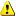 VARASEMAD MUUDATUSEDVARASEMAD MUUDATUSEDVARASEMAD MUUDATUSEDVARASEMAD MUUDATUSEDVersioonAvaldamiskuupäevMuudatusLk1.016.11.2021Esialgne versioon (mitmeaastane finantsraamistik 2021–2022)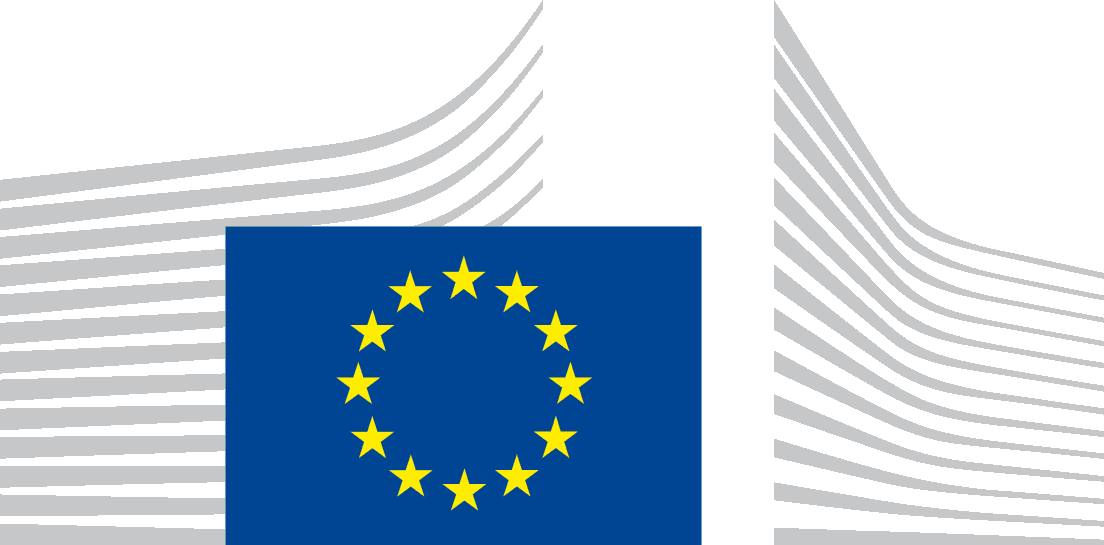 EUROOPA HARIDUSE JA KULTUURIRAKENDUSAMET (EACEA)EACEA.B – loovus, kodakondsus ja ühisoperatsioonidEACEA.B.3 – Programm „Kodanike Euroopa“TeemaTeema eelarve1. – Sõpruslinnade liikumine4 500 000 eurot 2. – Linnade võrgustikud6 500 000 eurot Ajakava ja tähtajad (esialgne)Ajakava ja tähtajad (esialgne)Konkursikutse algus:16. november 2021Taotluste esitamise tähtpäev:24. märts 2022 – 17.00 Kesk-Euroopa aja järgi (Brüssel)Hindamine:Märts–juuni 2022Hindamistulemuste teave:Juuni–juuli 2022Toetuslepingu sõlmimine:August-november 2022HindamiskriteeriumidMinimaalne nõutav punktisummaMaksimaalne punktisummaAsjakohasus 2540Kvaliteet – projekti kavandamine ja teostamineEi kohaldata40MõjuEi kohaldata20(Nõutav) punktide kogusumma70100